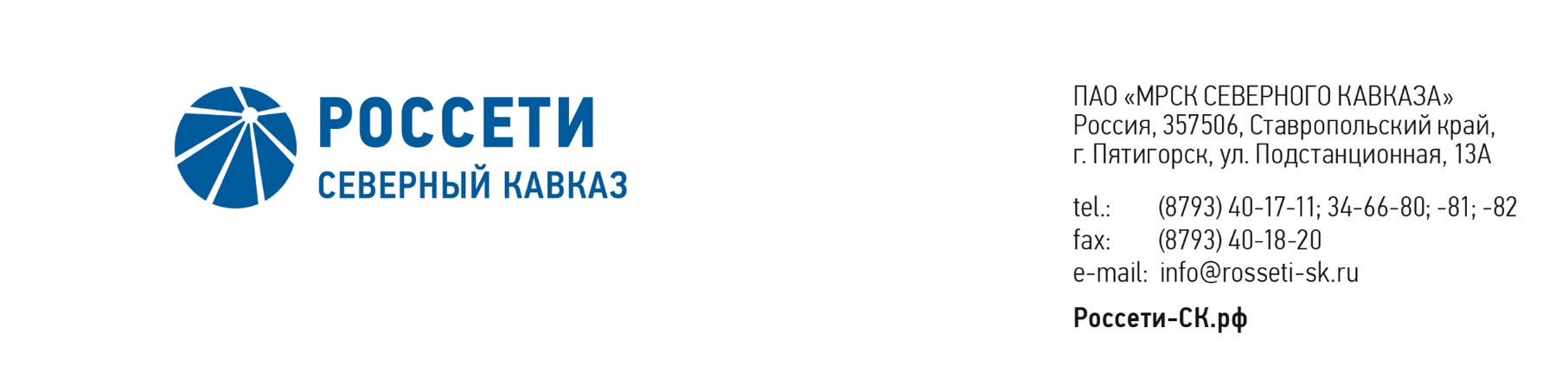 ПРОТОКОЛ №121заседания Комитета по аудиту Совета директоровПАО «Россети Северный Кавказ»Место подведения итогов голосования: Ставропольский край, г. Пятигорск,                         ул. Подстанционная, д.13а, ПАО «Россети Северный Кавказ».Дата проведения: 03 июня 2020 г.Форма проведения: опросным путем (заочное голосование).Дата составления протокола: 04 июня 2020 г.Всего членов Комитета по аудиту Совета директоров ПАО «Россети Северный Кавказ» - 3 человека.В заочном голосовании приняли участие:Кирюхин Сергей Владимирович,	Гурьянов Денис Львович,Сасин Николай Иванович.Кворум имеется. ПОВЕСТКА ДНЯ:О предварительном рассмотрении Антикоррупционной политики                       ПАО «Россети» и ДЗО ПАО «Россети» в новой редакции. ИТОГИ ГОЛОСОВАНИЯ И РЕШЕНИЯ, ПРИНЯТЫЕ ПО ВОПРОСАМ ПОВЕСТКИ ДНЯ:Вопрос №1: О предварительном рассмотрении Антикоррупционной политики ПАО «Россети» и ДЗО ПАО «Россети» в новой редакции.Решение:Рекомендовать Совету директоров ПАО «Россети Северный Кавказ» принять следующее решение:«1. Утвердить Антикоррупционную политику ПАО «Россети» и ДЗО ПАО «Россети» в новой редакции в качестве внутреннего документа                  ПАО «Россети Северный Кавказ» согласно приложению.2. Признать утратившей силу Антикоррупционную политику 
ПАО «Россети» и ДЗО ПАО «Россети», утвержденную решением Совета директоров Общества 26.01.2017 (протокол от 27.01.2017 № 278), с даты принятия настоящего решения».Голосовали «ЗА»: Кирюхин С.В., Гурьянов Д.Л., Сасин Н.И.«ПРОТИВ»: нет. «ВОЗДЕРЖАЛСЯ»: нет.Решение принято единогласно.Приложение:Опросные листы членов Комитета по аудиту, принявших участие в голосовании.Председатель Комитета Председатель Комитета  С.В. КирюхинСекретарь Комитета                                                   Н.В. Толмачева  Н.В. Толмачева